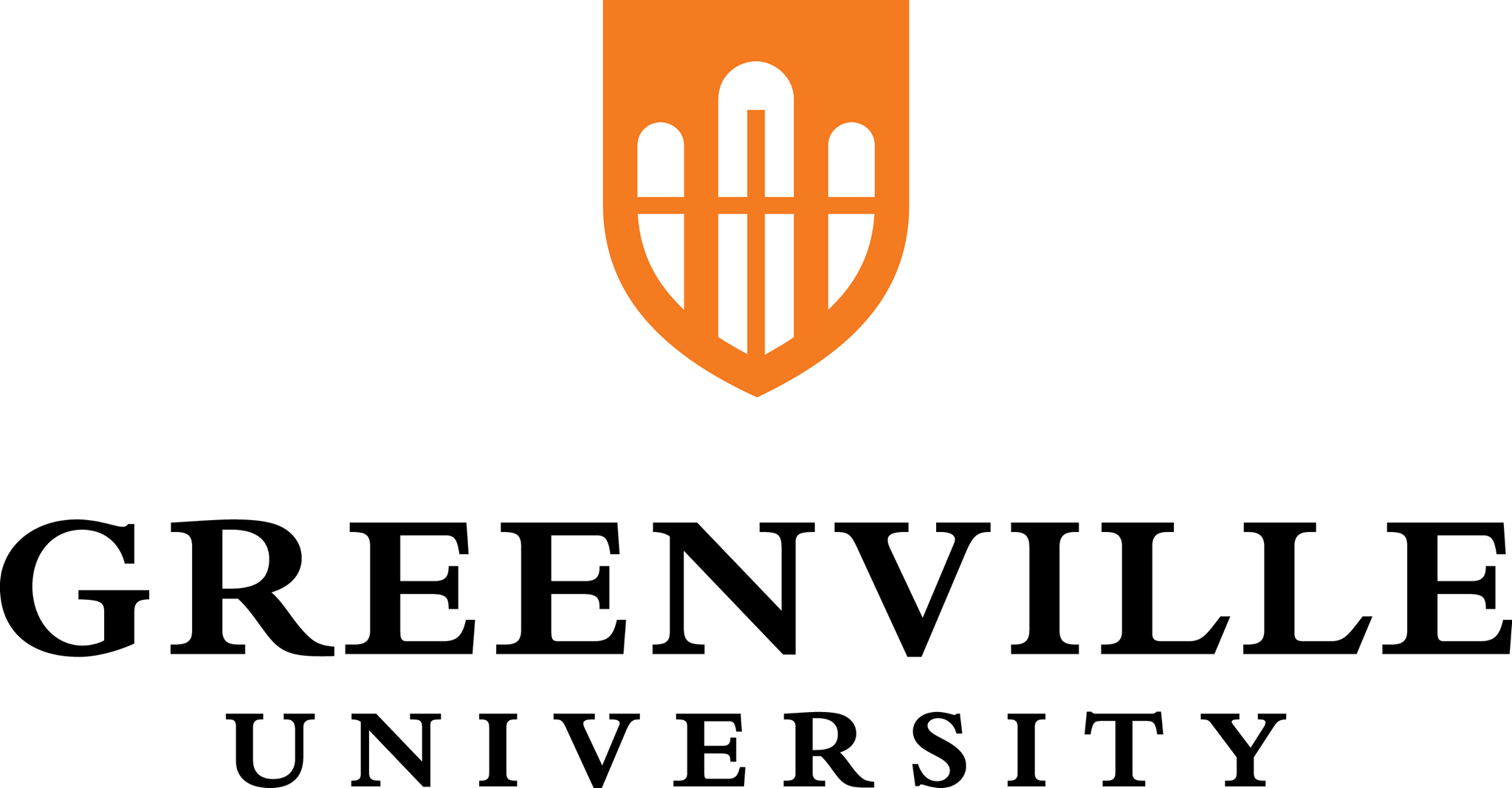 Chapel  Announcement Procedure:Some other IMPORTANT information to remember…- Events that are announced must be open to the majority of the community.- Anyone who wants to make a Chapel announcement NEEDS to stay for chapel. It’s disrespectful to ask to make an announcement and then walk out.  It sends the message  that what is being promoted is important and that Chapel is not.  Groups that make an  announcement and walk out of Chapel will lose the privilege of using Chapel for  announcements for that semester. - When planning your announcement, Ephesians 4:29 is your primary guide: “Do not let  any unwholesome talk come out of your mouths, but only what is helpful for building  others up according to their needs, that it may benefit those who listen.”- Your announcement MUST NOT exceed 1½ minutes in length. Keep it short and to the   point!- Submission deadlines: Announcements are to be turned in to Alisa Gunter, in Snyder   Hall 102 or at alisa.gunter@greenville.edu at least 48 hours in advance. - Announcements are limited to 3 announcements per day, so plan early, THIS WILL BE   ENFORCED!  As we are cutting time from our speakers/worship bands that have been   scheduled, when we have too many announcements!- Announcements are on Monday’s and Wednesday’s only. - All video/slide announcements must be sent to Alisa at least 48 hours before said 
  announcement, so it can be APPROVED.  Slides must use the NEW* Template.- The same announcement/EVENT can only be given ONE TIME!  - If it something that is    important we can run slides in chapel (as students are entering and leaving) and    utilize the TV’s around campus and if there enough time given, it can be put on    Chapel cards – give me a day’s notice.All announcements must be approved by Lori or Alisa before given in chapel. The Chaplain reserves the right to limit the number of announcements given and edit their content, if necessary.